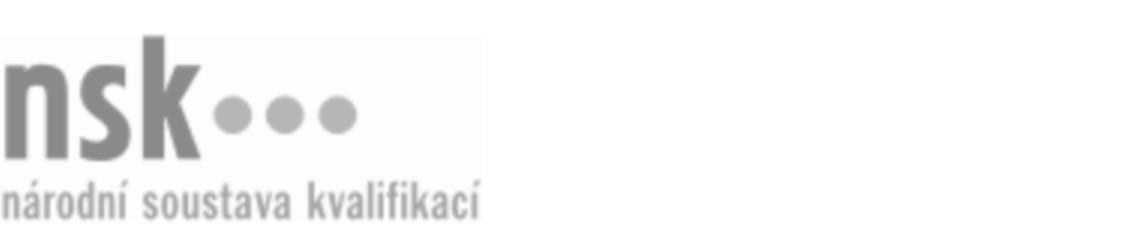 Kvalifikační standardKvalifikační standardKvalifikační standardKvalifikační standardKvalifikační standardKvalifikační standardKvalifikační standardKvalifikační standardTechnik/technička pro řízení výroby v lihovarnictví (kód: 29-075-M) Technik/technička pro řízení výroby v lihovarnictví (kód: 29-075-M) Technik/technička pro řízení výroby v lihovarnictví (kód: 29-075-M) Technik/technička pro řízení výroby v lihovarnictví (kód: 29-075-M) Technik/technička pro řízení výroby v lihovarnictví (kód: 29-075-M) Technik/technička pro řízení výroby v lihovarnictví (kód: 29-075-M) Technik/technička pro řízení výroby v lihovarnictví (kód: 29-075-M) Autorizující orgán:Ministerstvo zemědělstvíMinisterstvo zemědělstvíMinisterstvo zemědělstvíMinisterstvo zemědělstvíMinisterstvo zemědělstvíMinisterstvo zemědělstvíMinisterstvo zemědělstvíMinisterstvo zemědělstvíMinisterstvo zemědělstvíMinisterstvo zemědělstvíMinisterstvo zemědělstvíMinisterstvo zemědělstvíSkupina oborů:Potravinářství a potravinářská chemie (kód: 29)Potravinářství a potravinářská chemie (kód: 29)Potravinářství a potravinářská chemie (kód: 29)Potravinářství a potravinářská chemie (kód: 29)Potravinářství a potravinářská chemie (kód: 29)Potravinářství a potravinářská chemie (kód: 29)Týká se povolání:Kvalifikační úroveň NSK - EQF:444444444444Odborná způsobilostOdborná způsobilostOdborná způsobilostOdborná způsobilostOdborná způsobilostOdborná způsobilostOdborná způsobilostNázevNázevNázevNázevNázevÚroveňÚroveňPříjem surovin, polotovarů a dalších přídatných látek pro výrobu lihu a lihovinPříjem surovin, polotovarů a dalších přídatných látek pro výrobu lihu a lihovinPříjem surovin, polotovarů a dalších přídatných látek pro výrobu lihu a lihovinPříjem surovin, polotovarů a dalších přídatných látek pro výrobu lihu a lihovinPříjem surovin, polotovarů a dalších přídatných látek pro výrobu lihu a lihovin44Kontrola dodržování technologických postupů při výrobě lihu a lihovinKontrola dodržování technologických postupů při výrobě lihu a lihovinKontrola dodržování technologických postupů při výrobě lihu a lihovinKontrola dodržování technologických postupů při výrobě lihu a lihovinKontrola dodržování technologických postupů při výrobě lihu a lihovin44Kontrola dávkování lihu a dalších surovin pro výrobu lihovinKontrola dávkování lihu a dalších surovin pro výrobu lihovinKontrola dávkování lihu a dalších surovin pro výrobu lihovinKontrola dávkování lihu a dalších surovin pro výrobu lihovinKontrola dávkování lihu a dalších surovin pro výrobu lihovin44Sestavování výrobní linky lihovarské výrobySestavování výrobní linky lihovarské výrobySestavování výrobní linky lihovarské výrobySestavování výrobní linky lihovarské výrobySestavování výrobní linky lihovarské výroby44Organizace směny a zajištění chodu výrobní linky lihovarské výrobyOrganizace směny a zajištění chodu výrobní linky lihovarské výrobyOrganizace směny a zajištění chodu výrobní linky lihovarské výrobyOrganizace směny a zajištění chodu výrobní linky lihovarské výrobyOrganizace směny a zajištění chodu výrobní linky lihovarské výroby44Vedení provozní dokumentace a personálních podkladů k potravinářské výroběVedení provozní dokumentace a personálních podkladů k potravinářské výroběVedení provozní dokumentace a personálních podkladů k potravinářské výroběVedení provozní dokumentace a personálních podkladů k potravinářské výroběVedení provozní dokumentace a personálních podkladů k potravinářské výrobě44Zajišťování sanitace a provozní hygieny v potravinářské výroběZajišťování sanitace a provozní hygieny v potravinářské výroběZajišťování sanitace a provozní hygieny v potravinářské výroběZajišťování sanitace a provozní hygieny v potravinářské výroběZajišťování sanitace a provozní hygieny v potravinářské výrobě44Dodržování zásad BOZP a PO v potravinářské výroběDodržování zásad BOZP a PO v potravinářské výroběDodržování zásad BOZP a PO v potravinářské výroběDodržování zásad BOZP a PO v potravinářské výroběDodržování zásad BOZP a PO v potravinářské výrobě44Kontrola obsluhy zařízení na zpracování zbytků z lihovarské výrobyKontrola obsluhy zařízení na zpracování zbytků z lihovarské výrobyKontrola obsluhy zařízení na zpracování zbytků z lihovarské výrobyKontrola obsluhy zařízení na zpracování zbytků z lihovarské výrobyKontrola obsluhy zařízení na zpracování zbytků z lihovarské výroby44Technik/technička pro řízení výroby v lihovarnictví,  29.03.2024 13:15:19Technik/technička pro řízení výroby v lihovarnictví,  29.03.2024 13:15:19Technik/technička pro řízení výroby v lihovarnictví,  29.03.2024 13:15:19Technik/technička pro řízení výroby v lihovarnictví,  29.03.2024 13:15:19Strana 1 z 2Strana 1 z 2Kvalifikační standardKvalifikační standardKvalifikační standardKvalifikační standardKvalifikační standardKvalifikační standardKvalifikační standardKvalifikační standardPlatnost standarduPlatnost standarduPlatnost standarduPlatnost standarduPlatnost standarduPlatnost standarduPlatnost standarduStandard je platný od: 12.09.2023Standard je platný od: 12.09.2023Standard je platný od: 12.09.2023Standard je platný od: 12.09.2023Standard je platný od: 12.09.2023Standard je platný od: 12.09.2023Standard je platný od: 12.09.2023Technik/technička pro řízení výroby v lihovarnictví,  29.03.2024 13:15:19Technik/technička pro řízení výroby v lihovarnictví,  29.03.2024 13:15:19Technik/technička pro řízení výroby v lihovarnictví,  29.03.2024 13:15:19Technik/technička pro řízení výroby v lihovarnictví,  29.03.2024 13:15:19Strana 2 z 2Strana 2 z 2